Papier do plotera - jaki wybraćW drukarni offsetowej urządzenie jakim jest ploter stanowi podstawę codziennej pracy. W jaki sposób go użyć i czy załadujemy do niego tradycyjny papier kartkowany?Czym jest ploter?Najprościej ujmując, urządzenie należy określić mianem dużego urządzenia drukującego, które radzi sobie z produktami wielkoformatowymi. Ploter pozwala również na odpowiednie docięcie produktu finalnego i nadanie końcowego kształtu. Urządzenie znane w przemyśle poligraficznym umożliwia generowanie billboardów, dużych plansz reklamowych lub plakatów, których wielkość przekracza standardowe możliwości dużych drukarek. Jak nietrudno zrozumieć, specyfika pracy z nim wymaga odpowiedniech umiejętności i właściwych produktów. Papier do plotera występuje więc pod inną postacią niż znane nam ryzy. Ze względu na obszerność tego typu produktów nawija się je na długie szpule i nakłada na obracający się podajnik. Dzięki temu materiał nie mnie się i odpowiednio napręża, umożliwiając pracę.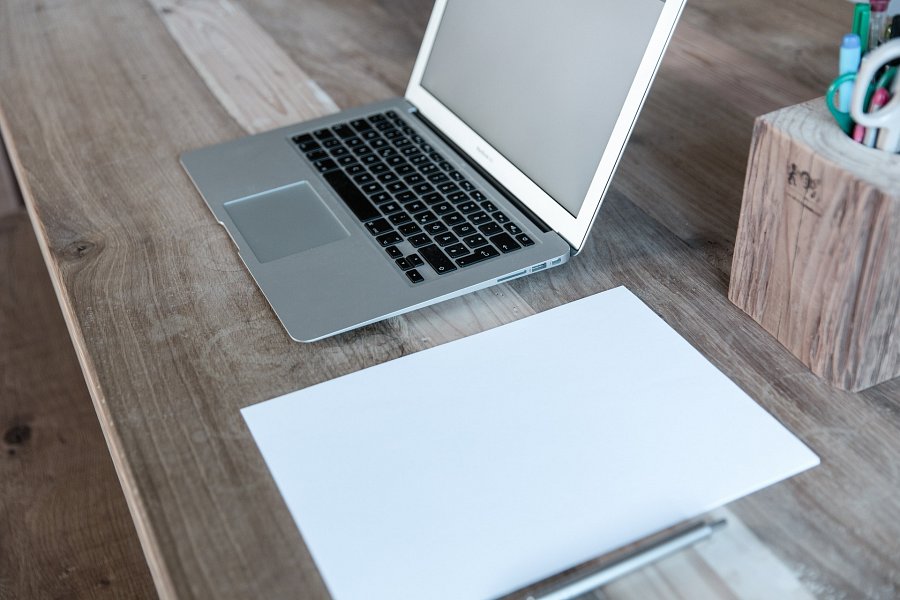 Papier do plotera - jego rodzaje i formatyPodstawowym kryterium podziału jest rozmiar. Tutaj producenci chętnie oferują popularne formaty lub proponują dobierany do potrzeb indywidualnych. Papier do plotera można również dobrać przez wzgląd na określenie produktów używanych do naniesienia nadruku. Wyróżniamy produkt dobry do druku pigmentowego oraz współpracujący z tuszem wodnym. Dzięki indywidualnym właściwościom łatwo nim operować, pozwalają na szybką i sprawną pracę w drukarniach offsetowych